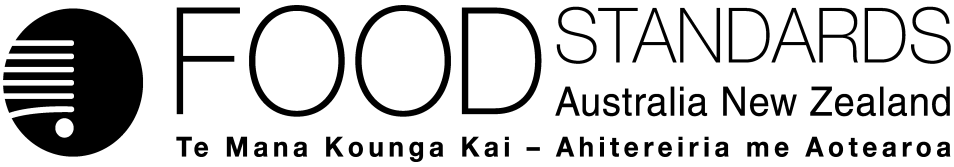 19 February 2015[02–15]Administrative Assessment Report – Application A1108Rebaudioside M as a Steviol Glycoside Intense SweetenerDecisionChargesApplication Handbook requirementsConsultation & assessment timeframeDate received:  7 January 2015Date due for completion of administrative assessment: 30 January 2015 Date completed:  23 January 2015Date received:  7 January 2015Date due for completion of administrative assessment: 30 January 2015 Date completed:  23 January 2015Date received:  7 January 2015Date due for completion of administrative assessment: 30 January 2015 Date completed:  23 January 2015Applicant:  PureCircle Limited (USA) via Intertek Scientific & Regulatory ConsultancyApplicant:  PureCircle Limited (USA) via Intertek Scientific & Regulatory ConsultancyPotentially affected Standards:1.3.1 and 1.3.4Brief description of Application:To include rebaudioside M in the list of permitted steviol glycoside products used as intense sweeteners.Brief description of Application:To include rebaudioside M in the list of permitted steviol glycoside products used as intense sweeteners.Potentially affected Standards:1.3.1 and 1.3.4Procedure:  General	Estimated total hours: Up to 350 hoursReasons why:Seeking permission to add a new food additive to currently permitted food additive group.Estimated start work:  Early Feb 2015Application accepted Date:  23 January 2014Has the Applicant requested confidential commercial information status? Yes✔		NoWhat documents are affected? Appendix 1Has the Applicant provided justification for confidential commercial information request? Yes✔		No	N/AHas the Applicant sought special consideration e.g. novel food exclusivity, two separate applications which need to be progressed together?Yes	No✔Does FSANZ consider that the application confers an exclusive capturable commercial benefit on the Applicant?Yes	No ✔Does the Applicant want to expedite consideration of this Application?Yes✔		No	Not known Fees received:  9 February 2015Which Guidelines within the Part 3 of the Application Handbook apply to this Application?3.1.1, 3.3.1  Is the checklist completed?Yes ✔	NoDoes the Application meet the requirements of the relevant Guidelines?  Yes✔		No  Does the Application relate to a matter that may be developed as a food regulatory measure, or that warrants a variation of a food regulatory measure?Yes✔		NoIs the Application so similar to a previous application or proposal for the development or variation of a food regulatory measure that it ought not to be accepted?Yes	No✔Did the Applicant identify the Procedure that, in their view, applies to the consideration of this Application?Yes✔		NoIf yes, indicate which Procedure: General	Other Comments or Relevant Matters:Nil Proposed length of public consultation period:  6 weeks Proposed timeframe for assessment:‘Early Bird Notification’ due:  16 February 2015Commence assessment (clock start)	Early Feb 2015Completion of assessment & preparation of draft food reg measure	Early June 2015Public comment	Mid-June – late July 2015Board to complete approval	Late Oct 2015Notification to Forum	Early Nov 2015Anticipated gazettal if no review requested	Mid-Jan 2016